Test ze znajomości książki Pawła Beręsewicza Mąciciel  	RZĄD 1Rozwiąż test. Odpowiedzi nanieś na kartę odpowiedzi. Nie pisz na tekście testu. Pytania, w których prawidłowa jest więcej niż jedna odpowiedź, zaznaczono znakiem . 1. Amon oznaczał w książce:a. skrót: Amoralne Ministerstwo Obrony Niezależnościb. boga egipskiego Amonac. nie wiadomo cod. nazwę grupy Ametystowi Onie. skrót od imion założycielek i ich kotów 2. Co powiedział na pożegnanie Pepe 
do Jonasza? a. „Do zobaczenia w ściemie”. b. „Poradnia leczienia trudnoszczi”.c. „Nege zigu steorospo”. d. „Pamiętaj, co zobaczyłeś”. 3.  Które ze zdań na temat karteczki 
ze współrzędnymi geograficznymi 
są zgodne z prawdą? a. Pepe dopisał na niej słowa: WIELKA LIPA. b. Nives potajemnie oddała ją Jonaszowi. c. Jonasz znalazł ją w ubikacji tuż przed zabiegiem naświetlania. d. Jonasz wyrzucił ją do sedesu. e. Jonasz zapamiętał pierwsze cyfry wpisanych na niej współrzędnych. 4. Zwierzożerca, o którym traktował tekst znalezionego w bibliotece Mąciciela, to: a. Leo Messib.  papież Pius XVIc. anonimowa mieszkanka XX-wiecznego światad. Donald Trump5. Jakim kolorem w tekście testu z historii 
byli zaznaczeni Polacy?a. zielonymb. czerwonymc. czarnymd. niebieskim6.  Które zdania na temat Fariby są zgodne z prawdą? a. Pochodziła z Afganistanu. b. Trafiła do Amonu z powodu „nadmiaru wykształcenia”. c. Jonasz nazwał ją dziewczyną-komputerem. d. Nie chodziła do szkoły. e. Za pół roku miała skończyć 16 lat 
i powinna wtedy wyjść za mąż. 7. Darek to: a. multitranslatorb. Davi – chłopiec z Brazylii, właściciel czerwonej grzywkic. model bieżni treningowejd. kucharz z Amonu8. Motu Maha to: a. wysepka niedaleko Nowej Zelandiib. imię i nazwisko dziewczyny, która przybyła do Amonuc. nazwa obrzędu aborygeńskiego d. tytuł kreskówki9. Powodem obrażenia się Fariby było to, że:a. Jonasz zrobił coś, co w jej kraju uchodziło za bardzo ubliżające kobiecieb. po tym, jak Jonasz ją objął, oczekiwała oświadczync. multitranslator błędnie tłumaczył słowa Jonaszad. koleżanki porozsiewały na temat Jonasza kompromitujące plotki 10. Stefan Karczyk przestał być dyrektorem Poradni Leczenia Trudności w Nauce, ponieważ:a. udowodniono mu produkcję i sprzedaż kulek chroniących przed promieniowaniem SICb. zdiagnozowano u niego zmącenie  umysłowec. okazał się tajnym współpracownikiem Amonud. został krajowym koordynatorem 
technologii SIC11. Jak wyglądał bloker naświetlania? a. był podobny do zwyczajnego pendrive’a b. miał kształt małej zielonej kulkic. była to czarna, epoksydowa kostkad. był złożony z sieci cieniutkich drucików zakończonych maleńkimi diodami12. Wielkie, leżące drzewo w parku Amonu to:a. lipa b. wierzba c. klo, d. topola 13.  Które zdania na temat Amonu 
są zgodne z prawdą? a. Nowi mieszkańcy przebierali się 
w tamtejsze ubrania. b. Czas w nim spędzony płynął dużo wolniej niż w zwykłym świecie. c. Mieszkańcy sporo czasu spędzali 
w bujalni. d. Pobyt w nim trwał zwykle trzy tygodnie. e. Szczególnie ciekawym miejscem były kapsuły czasu przenoszące mieszkańców Amonu w czasy prehistoryczne. 14. Jakiego przekleństwa używali mieszkańcy Amonu? a. kurka wodnab. ojejciac. orzeszekd. cholercia15.  Które ze zdań na temat Katinki 
są zgodne z prawdą? a. Została uwięziona w Google Street. b. Przyjaźniła się z Faribą. c. Pisała dziennik. d. Dzięki współrzędnym geograficznym, 
które zostawiła, Fariba dostała się 
do Polski. e. Była siostrzenicą pani Tarkkonen. 16. Ostatnie zdania książki mówią o: a. bardzo udanym spotkaniu Jonasza i Fariby w kawiarni w Krakowieb. osobistym poznaniu Katinki przez Jonaszac. ukończeniu studiów przez Jonaszad. mutlitranslatorze17.  Które ze zdań dotyczących Jonasza 
i Fariby są zgodne z prawdą? a. Fariba nauczyła się języka polskiego.b. Jonasz znalazł jej profil na Facebooku. c. Fariba napisała do Jonasza list. d. Jonasz i Fariba spotkali się w Polsce. e. Po powrocie do Warszawy Jonasz 
jej nie pamiętał. 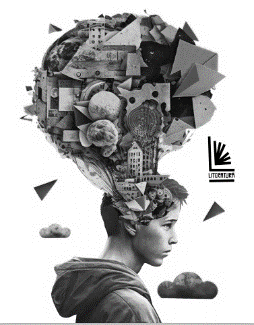 Test ze znajomości książki Pawła Beręsewicza Mąciciel  	RZĄD 1Karta odpowiedzi Imię i nazwisko …………………………………………………….. kl. ……….. nr ……….Test ze znajomości książki Pawła Beręsewicza pt. Mąciciel  	RZĄD 1Karta odpowiedzi Imię i nazwisko …………………………………………………….. kl. ……….. nr ……….Test ze znajomości książki Pawła Beręsewicza pt. Mąciciel  	RZĄD 1Karta odpowiedzi Imię i nazwisko …………………………………………………….. kl. ……….. nr ……….Test ze znajomości książki Pawła Beręsewicza pt. Mąciciel  	RZĄD 2 Rozwiąż test. Odpowiedzi nanieś na kartę odpowiedzi. Nie pisz na tekście testu. Pytania, w których prawidłowa jest więcej niż jedna prawidłowa odpowiedź, zaznaczono znakiem . 1. Darek to: a. kucharz z Amonub. model bieżni treningowejc. Davi – chłopiec z Brazylii, właściciel czerwonej grzywkid. multitranslator2. Jakim kolorem w tekście testu z historii byli zaznaczeni Polacy?a. zielonymb. niebieskimc. czarnymd. czerwonym3.  Które zdania na temat Fariby 
są zgodne z prawdą? a. Trafiła do Amonu z powodu „nadmiaru wykształcenia”. b. Jonasz nazwał ją dziewczyną-komputerem.c. Za pół roku miała skończyć 16 lat i powinna wtedy wyjść za mąż.d. Nie chodziła do szkoły. e. Pochodziła z Afganistanu. 4. Jakiego przekleństwa używali mieszkańcy Amonu? a. orzeszek b. ojejciac. cholerciad. kurka wodna5. Co powiedział na pożegnanie Pepe do Jonasza? a. „Nege zigu steorospo”. b. „Do zobaczenia w ściemie”.c. „Poradnia leczienia trudnoszczi”. d. „Pamiętaj, co zobaczyłeś”.  6.  Które ze zdań na temat karteczki 
ze współrzędnymi geograficznymi są zgodne 
z prawdą? a. Pepe dopisał na niej słowa: WIELKA LIPA. b. Jonasz zapamiętał pierwsze cyfry wpisanych 
na niej współrzędnych. c. Jonasz znalazł ją w ubikacji tuż przed zabiegiem naświetlania. d. Jonasz wyrzucił ją do sedesu. e. Nives potajemnie oddała ją Jonaszowi.7. Powodem obrażenia się Fariby było to, że:a. Jonasz zrobił coś, co w jej kraju uchodziło 
za bardzo ubliżające kobiecieb. koleżanki porozsiewały na temat Jonasza kompromitujące plotkic. po tym, jak Jonasz ją objął, oczekiwała oświadczynd. multitranslator błędnie tłumaczył słowa Jonasza. 8. Zwierzożerca, o którym traktował tekst znalezionego w bibliotece Mąciciela, to: a. anonimowa mieszkanka XX-wiecznego światab. papież Pius XVIc. Leo Messid. Donald Trump9. Amon oznaczał w książce: a. skrót: Amoralne Ministerstwo Obrony Niezależnościb. skrót od imion założycielek i ich kotów  c. nie wiadomo cod. nazwę grupy Ametystowi Onie. boga egipskiego Amona10. Motu Maha to: a. imię i nazwisko dziewczyny, która przybyła 
do Amonub. tytuł kreskówkic. nazwa obrzędu aborygeńskiegod. wysepka niedaleko Nowej Zelandii11. Jak wyglądał bloker naświetlania? a. była to czarna, epoksydowa kostkab. był złożony z sieci cieniutkich drucików zakończonych maleńkimi diodamic. był podobny do zwyczajnego pendrive’ad. miał kształt małej zielonej kulki 12. Wielkie, leżące drzewo w parku Amonu to:a. lipab. topolac. wierzbad. klon13.  Które ze zdań na temat Katinki są zgodne 
z prawdą? a. Pisała dziennik. b. Dzięki współrzędnym geograficznym, 
które zostawiła, Fariba dostała się do Polski. c. Została uwięziona w Google Street.d. Przyjaźniła się z Faribą. e. Była siostrzenicą pani Tarkkonen14. Stefan Karczyk przestał być dyrektorem Poradni Leczenia Trudności w Nauce, ponieważ:a. zdiagnozowano u niego zmącenie umysłowe b. został krajowym koordynatorem 
technologii SICc. okazał się tajnym współpracownikiem Amonud. udowodniono mu produkcję i sprzedaż kulek chroniących przed promieniowaniem SIC15.  Które ze zdań dotyczących Jonasza i Fariby są zgodne z prawdą? a. Po powrocie do Warszawy Jonasz 
jej nie pamiętał.b. Fariba nauczyła się języka polskiego.c. Fariba napisała do Jonasza list. d. Jonasz i Fariba spotkali się w Polsce. e. Jonasz znalazł jej profil na Facebooku. 16. Ostatnie zdania książki mówią o: a. ukończeniu studiów przez Jonaszab. mutlitranslatorzec. bardzo udanym spotkaniu Jonasza i Fariby 
w kawiarni w Krakowied. osobistym poznaniu Katinki przez Jonasza 17.  Które zdania na temat Amonu są zgodne 
z prawdą? a. Szczególnie ciekawym miejscem były kapsuły czasu przenoszące mieszkańców Amonu w czasy prehistoryczne. b. Mieszkańcy sporo czasu spędzali w bujalni. c. Czas w nim spędzony płynął dużo wolniej 
niż w zwykłym świecie.d. Pobyt w nim trwał zwykle trzy tygodnie. e. Nowi mieszkańcy przebierali się w tamtejsze ubrania.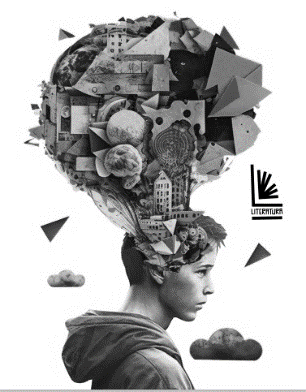 Test ze znajomości książki Pawła Beręsewicza pt. Mąciciel  	RZĄD 2Karta odpowiedzi Imię i nazwisko …………………………………………………….. kl. ……….. nr ……….Test ze znajomości książki Pawła Beręsewicza pt. Mąciciel  	RZĄD 2Karta odpowiedzi Imię i nazwisko …………………………………………………….. kl. ……….. nr ……….Test ze znajomości książki Pawła Beręsewicza pt. Mąciciel  	RZĄD 2Karta odpowiedzi Imię i nazwisko …………………………………………………….. kl. ……….. nr ……….Test ze znajomości książki Pawła Beręsewicza pt. Mąciciel  	Klucz odpowiedzi RZĄD 1RZĄD 2Propozycja: Za każdą błędnie wpisaną odpowiedź w pytaniach, gdzie kilka odpowiedzi jest prawidłowych, odejmujemy 1 punkt (np. jeśli w zadaniu 3. rząd 1. uczeń zaznaczył jako prawidłowe odpowiedzi a, b, c, d, e – liczymy 3 punkty). Punktacja (o ile nauczyciel chce wystawić oceny z testu)31 – 32 p.  – celujący 29 – 30 p.  – bardzo dobry25 – 28 p.  – dobry16 – 24 p.  – dostateczny10 – 15 p.  – dopuszczający 0 – 9 p.      – niedostateczny Scenariusz lekcji języka polskiego w klasach 7–8 na podstawie książki Pawła Beręsewicza pt. Mąciciel2 godziny lekcyjneNapisała Agnieszka Suchowierska Cele: – określa w poznawanych tekstach problematykę egzystencjalną i poddaje ją refleksji [I, 1, 7)], – wykorzystuje w interpretacji utworów literackich odwołania do wartości uniwersalnych związane 
z postawami społecznymi, narodowymi, etycznymi i dokonuje ich hierarchizacji [I, 1, 9)], – wykorzystuje w interpretacji utworów literackich potrzebne konteksty, np. kulturowy, filozoficzny, społeczny [I, 1, 11)], – rozumie, na czym polega grzeczność językowa i stosuje ją w wypowiedziach [II, 3, 1)], – gromadzi i porządkuje materiał rzeczowy potrzebny do tworzenia wypowiedzi [III, 1, 2)], – odróżnia przykład od argumentu [III, 1, 5)], – przeprowadza wnioskowanie jako element wywodu argumentacyjnego [III, 1, 6)], – zgadza się z cudzymi poglądami lub polemizuje z nimi, rzeczowo uzasadniając własne zdanie [III, 1, 7)], – rozwija umiejętność krytycznego myślenia i formułowania opinii [IV, 8)]. Metody: – problemowa, – dyskusja, – praca z tekstem, – burza mózgów. Formy:– praca zbiorowa, indywidualna i grupowa Materiały: – własne egzemplarze książki pt. Mąciciel Pawła Beręsewicza, – kartkówka z treści lektury, karta odpowiedzi, klucz odpowiedzi, punktacja oceniania, – karta pracy indywidualnej, – polecenia do pracy w grupach, – ewentualnie duże plansze papieru i flamastry do pracy w grupach. Lekcja 1 Temat: Jaką problematykę porusza powieść Pawła Beręsewicza pt. Mąciciel? Czynności organizacyjne. (5 minut)Kartkówka ze znajomości treści lektury. (15 minut) Wrażenia uczniów po lekturze. (10 minut)Rozdanie uczniom kart pracy, na których ocenią książkę pod kilkoma względami. 
Uczniowie przedstawiają swoje noty i wyjaśniają opinie. Mile widziane są głosy osób niezgadzających się z daną opinią – warunkiem jest umiejętne umotywowanie. Uwaga  Podczas rozmowy uczniowie proszeni są o nieużywanie słów fajny – niefajny, super, spoko 
i im podobnych. Mają wyrażać się precyzyjnie. Ciekawa Dająca do myślenia Zaskakująca Oryginalna Poruszająca ważne problemy Wspólne zastanawianie się nad rolą tytułu powieści. Odniesienie go do słownikowego znaczenia słowa mącić. Wyszukiwanie odpowiednich cytatów w książce. (5 minut) mącić 1. «czynić coś mętnym, nieprzezroczystym»2. «zakłócać ciszę, spokój, harmonię»3. «wprowadzać zamieszanie, niepokój, licząc, że się na tym skorzysta»4. «sprawiać, że ktoś traci zdolność logicznego myślenia, wyraźnego widzenia itp.»5. pot. «plątać się w wypowiedzi lub mówić bez sensu»Źródło; sjp.pwn.plJakie problemy porusza lektura? Który z tych problemów jest w lekturze najważniejszy? (burza mózgów). Po burzy mózgów uczniowie uzupełniają kartę pracy i samodzielnie piszą podsumowującą lekcję notatkę 
w zeszytach. (10 minut)Lekcja 2 Temat: Czy potrafimy myśleć samodzielnie? Wspólna minidyskusja na temat: Co jest samodzielnym myśleniem, a co nim nie jest? Podajcie przykłady samodzielnego myślenia z książki i cytaty objaśniające, czym ono jest 
i jak jest odbierane w świecie. (10 minut) Wypełnienie minitestu Samodzielne myślenie.(5 minut) Podział klasy na kilkuosobowe grupy (na przykład sześć grup). Każda grupa dostaje podobne zadanie: Znajdźcie w książce fragmenty mówiące o… Sformułujcie ogólny problem, jaki został poruszony. Przedyskutujcie problem. Zapiszcie jak najwięcej argumentów na poparcie różnych punktów widzenia, poprzyjcie je przykładami z powieści i z życia. Zaprezentujcie stanowisko, do jakiego doszła grupa. 20 min. Grupy 1, 5Znajdźcie w książce fragmenty mówiące o pomniku mięsożercy. Sformułujcie ogólny problem, jaki został w nich poruszony. Przedyskutujcie problem. Zapiszcie jak najwięcej argumentów na poparcie różnych punktów widzenia, poprzyjcie je przykładami z powieści i z życia. Zaprezentujcie na forum klasy stanowisko, do jakiego doszła grupa. Grupy 2, 4Znajdźcie w książce fragmenty mówiące o Faridzie.  Sformułujcie ogólny problem, jaki został poruszony przy opisywaniu tej postaci. Przedyskutujcie problem. Zapiszcie jak najwięcej argumentów na poparcie różnych punktów widzenia, poprzyjcie je przykładami z powieści i z życia. Zaprezentujcie na forum klasy stanowisko, do jakiego doszła grupa. Grupy 3, 6Znajdźcie w książce fragmenty mówiące o ociepleniu klimatu i sposobach rozwiązania tego problemu. Sformułujcie ogólny problem, jaki został poruszony. Przedyskutujcie problem. Zapiszcie jak najwięcej argumentów na poparcie różnych punktów widzenia, poprzyjcie je przykładami z powieści i z życia. Zaprezentujcie na forum klasy stanowisko, do jakiego doszła grupa. Prezentacja wyników prac grup. (10 minut) Karta pracy 1. Mąciciel Pawła Beręsewicza to lektura: 2. mącić 1. «czynić coś mętnym, nieprzezroczystym», 2. «zakłócać ciszę, spokój, harmonię», 3. «wprowadzać zamieszanie, niepokój, licząc, że się na tym skorzysta», 4. «sprawiać, że ktoś traci zdolność logicznego myślenia, wyraźnego widzenia itp.», 5. pot. «plątać się w wypowiedzi lub mówić bez sensu»Źródło; sjp.pwn.pl3. Problemy poruszone w książce: ………………………………………………………………………………………………………………..………………………………………………………………………………………………………………..……………………………………………………………………………………………………………….……………………………………………………………………………………………………………….……………………………………………………………………………………………………………….Karta pracy 1. Mąciciel Pawła Beręsewicza to lektura: 2. mącić 1. «czynić coś mętnym, nieprzezroczystym», 2. «zakłócać ciszę, spokój, harmonię», 3. «wprowadzać zamieszanie, niepokój, licząc, że się na tym skorzysta», 4. «sprawiać, że ktoś traci zdolność logicznego myślenia, wyraźnego widzenia itp.», 5. pot. «plątać się w wypowiedzi lub mówić bez sensu»Źródło; sjp.pwn.pl3. Problemy poruszone w książce: …………………………………………………………………………………………..…………………………………………………………………………………………..…………………………………………………………………………………………..…………………………………………………………………………………………..…………………………………………………………………………………………..4. Samodzielne myślenie – minitest. Do której z dwóch postaw bardziej pasujesz? Zaznacz cyfry od 1 do 9. 4. Samodzielne myślenie – minitest. Do której z dwóch postaw bardziej pasujesz? Zaznacz cyfry od 1 do 9. Grupa 1, 5I.	Znajdźcie w książce fragmenty mówiące o pomniku mięsożercy. II.	Sformułujcie ogólny problem, jaki został w nich poruszony. III.	Przedyskutujcie problem. Zapiszcie jak najwięcej argumentów 
na poparcie różnych punktów widzenia, poprzyjcie je przykładami 
z powieści i z życia. IV.	Zaprezentujcie na forum klasy stanowisko, do jakiego doszła grupa. Grupa 2, 4I.	Znajdźcie w książce fragmenty mówiące o Faridzie.  II.	Sformułujcie ogólny problem, jaki został poruszony 
przy opisywaniu tej postaci. III.	Przedyskutujcie problem. Zapiszcie jak najwięcej argumentów 
na poparcie różnych punktów widzenia, poprzyjcie je przykładami 
z powieści i z życia. IV.	Zaprezentujcie na forum klasy stanowisko, do jakiego doszła grupa. Grupa 3, 6I.	Znajdźcie w książce fragmenty mówiące o ociepleniu klimatu 
i sposobach rozwiązania tego problemu. II.	Sformułujcie ogólny problem, jaki został poruszony. III.	Przedyskutujcie problem. Zapiszcie jak najwięcej argumentów 
na poparcie różnych punktów widzenia, poprzyjcie je przykładami 
z powieści i z życia. IV.	Zaprezentujcie na forum klasy stanowisko, do jakiego doszła grupa.1234567891011121314151617aaaaaaaaaaaaaaaaabbbbbbbbbbbbbbbbbcccccccccccccccccdddddddddddddddddeeeeee1234567891011121314151617aaaaaaaaaaaaaaaaabbbbbbbbbbbbbbbbbcccccccccccccccccdddddddddddddddddeeeeee1234567891011121314151617aaaaaaaaaaaaaaaaabbbbbbbbbbbbbbbbbcccccccccccccccccdddddddddddddddddeeeeee1234567891011121314151617aaaaaaaaaaaaaaaaabbbbbbbbbbbbbbbbbcccccccccccccccccdddddddddddddddddeeeeee1234567891011121314151617aaaaaaaaaaaaaaaaabbbbbbbbbbbbbbbbbcccccccccccccccccdddddddddddddddddeeeeee1234567891011121314151617aaaaaaaaaaaaaaaaabbbbbbbbbbbbbbbbbcccccccccccccccccdddddddddddddddddeeeeee1234567891011121314151617aaaaaaaaaaaaaaaaabbbbbbbbbbbbbbbbbcccccccccccccccccdddddddddddddddddeeeeed1234567891011121314151617aaaaaaaaaaaaaaaaabbbbbbbbbbbbbbbbbcccccccccccccccccdddddddddddddddddeeeeee1234567891012345678910123456789101234567891012345678910Ciekawa12345678910Dająca do myślenia12345678910Zaskakująca12345678910Oryginalna12345678910Poruszająca ważne problemy12345678910Ciekawa12345678910Dająca do myślenia12345678910Zaskakująca12345678910Oryginalna12345678910Poruszająca ważne problemy12345678910Mam wątpliwości1 2 3 4 5 6 7 8 9Nie mam wątpliwości.Często/czasem nie jestem pewien/pewna na 100%.1 2 3 4 5 6 7 8 9Wiem swoje!Jestem omylny/omylna.1 2 3 4 5 6 7 8 9Zawsze mam rację.Zastanawiam się.1 2 3 4 5 6 7 8 9Wierzę bezkrytycznie. Zresztą, co mnie to obchodzi!?Chętnie uczę się nowych rzeczy.1 2 3 4 5 6 7 8 9Nie potrzebuję wiedzieć więcej. Co mnie to wszystko obchodzi?Pytam, czytam, bo chcę wiedzieć.1 2 3 4 5 6 7 8 9A co to mnie obchodzi? Wiem bez pytania.Jestem otwarty/otwarta na wiedzę.1 2 3 4 5 6 7 8 9Nie chce mi się wiedzieć. Co mnie to obchodzi?Sprawdzam, czy mam rację.1 2 3 4 5 6 7 8 9Pewnie, że mam rację. Mam wątpliwości1 2 3 4 5 6 7 8 9Nie mam wątpliwości.Często/czasem nie jestem pewien/pewna na 100%.1 2 3 4 5 6 7 8 9Wiem swoje!Jestem omylny/omylna.1 2 3 4 5 6 7 8 9Zawsze mam rację.Zastanawiam się.1 2 3 4 5 6 7 8 9Wierzę bezkrytycznie. Zresztą, co mnie to obchodzi!?Chętnie uczę się nowych rzeczy.1 2 3 4 5 6 7 8 9Nie potrzebuję wiedzieć więcej. Co mnie to wszystko obchodzi?Pytam, czytam, bo chcę wiedzieć.1 2 3 4 5 6 7 8 9A co to mnie obchodzi? Wiem bez pytania.Jestem otwarty/otwarta na wiedzę.1 2 3 4 5 6 7 8 9Nie chce mi się wiedzieć. Co mnie to obchodzi?Sprawdzam, czy mam rację.1 2 3 4 5 6 7 8 9Pewnie, że mam rację.